ENVIRONMENT, PARKS AND SUSTAINABILITY COMMITTEE MINUTES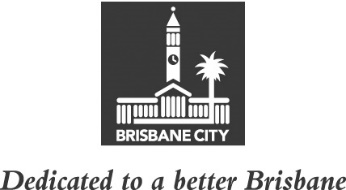 MEETING HELD ON TUESDAY 1 NOVEMBER 2022AT 10AMCOMMITTEE MEETING ROOMS 1 AND 3, LEVEL 2, CITY HALLMEMBERS PRESENT:Councillor Tracy Davis (Civic Cabinet Chair), Councillor James Mackay (Deputy Chair), and Councillors Jared Cassidy, Sandy Landers and David McLachlan.OTHERS PRESENT:David Chick, Divisional Manager, City Planning and Sustainability; Brad Wilson, Manager, Natural Environment, Water and Sustainability, City Planning and Sustainability; Lachlan Carkeet, Parks and Natural Resources Manager, Natural Environment, Water and Sustainability; Steve Whitehouse, Policy Liaison Officer, Civic Cabinet Chair’s Office, Environment, Parks and Sustainability Committee; Tanya Power, Personal Assistant, Civic Cabinet Chair’s Office; and Ashley Bailey, A/Council and Committee Officer, Council and Committee Liaison Office, Governance, Council and Committee Services, City Administration and Governance.APOLOGY:	An apology was submitted on behalf of Councillor Steve Griffiths, and he was granted leave of absence from the meeting on the motion of Councillor Jared Cassidy.MINUTES:The Minutes of the meeting held on 25 October 2022, copies of which had been forwarded to each Councillor, were presented by the Civic Cabinet Chair and taken as read and confirmed by the Committee.1201	OTHER BUSINESSThe following matters were also considered by the Committee, and the decisions reached were fully set out in the Committee’s report to Council:Committee presentation – Green Spaces, Great PlacesPetition – Requesting Council install additional stormwater drainage on Fairfield Road, Yeronga, and between 3 and 28 Paragon Street, due to stormwater flooding in the areaPetitions – Requesting Council rehabilitate and resurface the oval at Gordon Thomson Park, ChelmerPetition – Requesting Council undertake roost management measures to mitigate the impacts of flying-foxes at The Village, Yeronga1202	EXPENDITURE FROM SUBURBAN ENHANCEMENT FUND – APPROVAL FOR A CONTRIBUTION TO STAGE TWO OF THE PARK UPGRADE AT CASTAMORE WAY PARK, 112A PROGRESS ROAD, RICHLANDS	161/255/605/410The A/Manager, Program Planning and Integration, City Standards, Brisbane Infrastructure, provided the following information.Castamore Way Park, (D2266, B-RE-2886), 112A Progress Road, Richlands, is a Local general recreation park with minimal facilities. The park is currently undergoing a complete park upgrade under the Local Government Infrastructure Plan 2016-2026.Stage one of the park upgrade is currently underway and includes significant earthworks and remediation to provide improved amenity, including a large kick-about space and preparing the site for construction.Stage two of the park upgrade will provide a playground node with shade, a picnic node, a connecting pathway, trees and streetscape planting.Councillor Charles Strunk, Councillor for Forest Lake Ward, engaged in the community consultation process for the Castamore Way Park upgrade organised by Natural Environment, Water and Sustainability (NEWS), City Planning and Sustainability.During this process, Councillor Strunk requested the final design be modified to include a large kick-about space (due to the popularity of soccer in the surrounding area) and a large tower play unit, to take advantage of the views. NEWS supports these additions.The project cost increased due to the inclusion of these items and the additional remediation required outside the original project boundaries.On 20 August 2021, Forest Lake Suburban Enhancement Fund expenditure of $100,000 was approved as a contribution to the project, with this amount carried over to 2022-23 in the first budget review to complete stage one. An additional $332,000 is now being sought for stage two of the project. This would bring the total expenditure from the Forest Lake Suburban Enhancement Fund for the project to $432,000.Councillor Strunk supports the expenditure of additional funds from the Forest Lake Suburban Enhancement Fund.Environment, Parks and Sustainability Committee approval is sought in line with the approved delegations for the Suburban Enhancement Fund.FundingFunds are currently available in Program 6 – City Standards, Community Health and Safety, 2022-23 budget.ConsultationCouncillor Charles Strunk, Councillor for Forest Lake Ward, has been consulted and supports the recommendation.Customer impactIt is anticipated that this contribution will provide a greatly improved park experience and increase the function and amenity of the park which will be welcomed by park users.The A/Manager recommended as follows and the Committee agreed.RECOMMENDATION:THAT APPROVAL BE GRANTED TO EXPEND A FURTHER $332,000 FROM THE FOREST LAKE WARD SUBURBAN ENHANCEMENT FUND AS A CONTRIBUTION TO STAGE TWO OF THE PARK UPGRADE AT CASTAMORE WAY PARK, 112A PROGRESS ROAD, RICHLANDS.1203	EXPENDITURE FROM SUBURBAN ENHANCEMENT FUND – APPROVAL FOR THE EXTENSION OF THE CARPARK AT HEATHWOOD PARK, 140 PARKWOOD DRIVE, HEATHWOOD	161/500/1031/256	The A/Manager, Program Planning and Integration, City Standards, Brisbane Infrastructure, provided the following information.Heathwood Park (D3054, B-RE-1129), 140 Parkwood Drive, Heathwood, is a popular District sports park located within the Calamvale Ward that features a playground, basketball court, outdoor fitness station, barbecue, recreation area, small toilet facility, cricket pitch and practice nets, and multiple picnic areas and shelters.Councillor Angela Owen, Councillor for Calamvale Ward, has requested the carpark be extended to accommodate approximately 33 additional carpark spaces, including one disability carpark space. The project will also include additional lighting where required, pathway connections, landscaping, offset planting, maintenance gates and bollards.A contribution of $151,316 was allocated for the extension of the carpark at Heathwood Park from Council's 2021-22 budget under Program 3, Clean, Green and Sustainable City, Park Development and Enhancement, Delivering Sports Parks for Brisbane.On 26 April 2022, Calamvale Ward Suburban Enhancement Fund expenditure of $418,912 was approved for the extension of the carpark at Heathwood Park.Site works have commenced, however after soil compaction testing was carried out, unsuitable, non-compactable soil was required to be removed and replaced.As a result, there have been discussions with Councillor Owen to allocate a further $40,000 from the Calamvale Ward Suburban Enhancement Fund to fund the additional works.This would bring the total expenditure from the Calamvale Ward Suburban Enhancement Fund for the project to $458,912.Councillor Owen supports the expenditure of additional funds from the Calamvale Ward Suburban Enhancement Fund.Environment, Parks and Sustainability Committee approval is sought in line with the approved delegations for the Suburban Enhancement Fund.FundingFunds are currently available in Program 6 — City Standards, Community Health and Safety, 2022-23 budget.ConsultationCouncillor Angela Owen, Councillor for Calamvale Ward, has been consulted and supports the recommendation.	Customer impactThe carpark extension will enhance the amenity and usage of the park and it is anticipated it will be welcomed by the local community and sporting groups.The A/Manager recommended as follows and the Committee agreed.RECOMMENDATION:THAT APPROVAL BE GRANTED TO EXPEND A FURTHER $40,000 FROM THE CALAMVALE WARD SUBURBAN ENHANCEMENT FUND FOR THE EXTENSION OF THE CARPARK AT HEATHWOOD PARK, 140 PARKWOOD DRIVE, HEATHWOOD.1204	EXPENDITURE FROM SUBURBAN ENHANCEMENT FUND – APPROVAL FOR THE UPGRADE OF THE PLAYGROUND AT WAMINDA STREET PARK, 10 FOXTON STREET, MORNINGSIDE	161/255/605/447	The A/Manager, Program Planning and Integration, City Standards, Brisbane Infrastructure, provided the following information.Waminda Street Park (D1671, B-RE-0381), 10 Foxton Street, Morningside, is a Local general recreation park located within Morningside Ward. The park features a playground, picnic area and shelter.Councillor Kara Cook, Councillor for Morningside Ward, has requested that the playground be upgraded.The proposed playground upgrade will include:-	removal of the existing play equipment (with retention of the shade structure if possible)-	installation of a new train-themed playground unit, sand, a sand digger, swings and interactive train-themed cultural information panels-	installation of new safety fencing around the playground footprint-	installation of a sandstone block retaining wall to provide seating (if budget allows).Councillor Cook supports the expenditure from the Morningside Ward Suburban Enhancement Fund.Environment, Parks and Sustainability Committee approval is sought in line with the approved delegations for the Suburban Enhancement FundFundingFunds are currently available in Program 6 – City Standards, Community Health and Safety, 2022-23 budget.ConsultationCouncillor Kara Cook, Councillor for Morningside Ward, has been consulted and supports the recommendation.Customer impactIt is anticipated that the proposed playground upgrade will provide a greatly improved park experience and be welcomed by park users.The A/Manager recommended as follows and the Committee agreed.RECOMMENDATION:THAT APPROVAL BE GRANTED TO EXPEND $220,000 FROM THE MORNINGSIDE WARD SUBURBAN ENHANCEMENT FUND FOR THE UPGRADE OF THE PLAYGROUND AT WAMINDA STREET PARK, 10 FOXTON STREET, MORNINGSIDE.CONFIRMED THIS	DAY OF	2022..........................................		CIVIC CABINET CHAIR